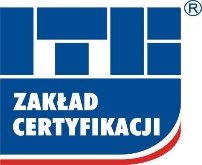 WNIOSEK SYSTEMY ZARZĄDZANIA   o przeprowadzenie procesu certyfikacji i prowadzenie nadzoru nad certyfikatem   o przeprowadzenie procesu ponownej certyfikacji i prowadzenie nadzoru nad certyfikatem nr ITB-….…… Po wypełnieniu poufne / Confidential when completed  System wg: PN-EN ISO 9001:2015  System zintegrowany wg:    PN-EN ISO: 9001:2015, 14001:2015   PN-EN ISO 9001:2015, PN-ISO 45001:2018-06   PN-EN ISO 14001:2015, PN-ISO 45001:2018-06   PN-EN ISO: 9001:2015, 14001:2015,   PN-ISO       45001:2018-06  System wg: PN-EN ISO 14001:2015  System zintegrowany wg:    PN-EN ISO: 9001:2015, 14001:2015   PN-EN ISO 9001:2015, PN-ISO 45001:2018-06   PN-EN ISO 14001:2015, PN-ISO 45001:2018-06   PN-EN ISO: 9001:2015, 14001:2015,   PN-ISO       45001:2018-06  System wg: PN-ISO 45001:2018-06  System zintegrowany wg:    PN-EN ISO: 9001:2015, 14001:2015   PN-EN ISO 9001:2015, PN-ISO 45001:2018-06   PN-EN ISO 14001:2015, PN-ISO 45001:2018-06   PN-EN ISO: 9001:2015, 14001:2015,   PN-ISO       45001:2018-061. SKŁADAJĄCY WNIOSEK1. SKŁADAJĄCY WNIOSEK1. SKŁADAJĄCY WNIOSEK1. SKŁADAJĄCY WNIOSEK1. SKŁADAJĄCY WNIOSEK1. SKŁADAJĄCY WNIOSEK1. SKŁADAJĄCY WNIOSEK1. SKŁADAJĄCY WNIOSEK1. SKŁADAJĄCY WNIOSEKNazwa i adres Firmy / Name and  address of the company:Nazwa i adres Firmy / Name and  address of the company:Nazwa i adres Firmy / Name and  address of the company:Nazwa i adres Firmy / Name and  address of the company:Nazwa i adres Firmy / Name and  address of the company:Składający wniosek jest*:  Producentem   Firmą usługowąSkładający wniosek jest*:  Producentem   Firmą usługowąSkładający wniosek jest*:  Producentem   Firmą usługowąSkładający wniosek jest*:  Producentem   Firmą usługową2. WNIOSKOWANY ZAKRES CERTYFIKACJI (Jeżeli organizacja posiada oddziały należy podać zakres certyfikacji dla każdego oddziału osobno)2. WNIOSKOWANY ZAKRES CERTYFIKACJI (Jeżeli organizacja posiada oddziały należy podać zakres certyfikacji dla każdego oddziału osobno)2. WNIOSKOWANY ZAKRES CERTYFIKACJI (Jeżeli organizacja posiada oddziały należy podać zakres certyfikacji dla każdego oddziału osobno)2. WNIOSKOWANY ZAKRES CERTYFIKACJI (Jeżeli organizacja posiada oddziały należy podać zakres certyfikacji dla każdego oddziału osobno)2. WNIOSKOWANY ZAKRES CERTYFIKACJI (Jeżeli organizacja posiada oddziały należy podać zakres certyfikacji dla każdego oddziału osobno)2. WNIOSKOWANY ZAKRES CERTYFIKACJI (Jeżeli organizacja posiada oddziały należy podać zakres certyfikacji dla każdego oddziału osobno)2. WNIOSKOWANY ZAKRES CERTYFIKACJI (Jeżeli organizacja posiada oddziały należy podać zakres certyfikacji dla każdego oddziału osobno)2. WNIOSKOWANY ZAKRES CERTYFIKACJI (Jeżeli organizacja posiada oddziały należy podać zakres certyfikacji dla każdego oddziału osobno)2. WNIOSKOWANY ZAKRES CERTYFIKACJI (Jeżeli organizacja posiada oddziały należy podać zakres certyfikacji dla każdego oddziału osobno)Siedziba główna – zakres certyfikacji:Siedziba główna – zakres certyfikacji:Siedziba główna – zakres certyfikacji:Lokalizacja 1 – zakres certyfikacji:Lokalizacja 1 – zakres certyfikacji:Lokalizacja 1 – zakres certyfikacji:Lokalizacja 2 – zakres certyfikacji:Lokalizacja 2 – zakres certyfikacji:Lokalizacja 2 – zakres certyfikacji:3. NR BRANŻY WG KODU NACE/PKD**3. NR BRANŻY WG KODU NACE/PKD**3. NR BRANŻY WG KODU NACE/PKD**3. NR BRANŻY WG KODU NACE/PKD**3. NR BRANŻY WG KODU NACE/PKD**3. NR BRANŻY WG KODU NACE/PKD**3. NR BRANŻY WG KODU NACE/PKD**3. NR BRANŻY WG KODU NACE/PKD**3. NR BRANŻY WG KODU NACE/PKD**4. OSOBA UPOWAŻNIONA DO KONTAKTÓW Z ZAKŁADEM CERTYFIKACJI 4. OSOBA UPOWAŻNIONA DO KONTAKTÓW Z ZAKŁADEM CERTYFIKACJI 4. OSOBA UPOWAŻNIONA DO KONTAKTÓW Z ZAKŁADEM CERTYFIKACJI 4. OSOBA UPOWAŻNIONA DO KONTAKTÓW Z ZAKŁADEM CERTYFIKACJI 4. OSOBA UPOWAŻNIONA DO KONTAKTÓW Z ZAKŁADEM CERTYFIKACJI 4. OSOBA UPOWAŻNIONA DO KONTAKTÓW Z ZAKŁADEM CERTYFIKACJI 4. OSOBA UPOWAŻNIONA DO KONTAKTÓW Z ZAKŁADEM CERTYFIKACJI 4. OSOBA UPOWAŻNIONA DO KONTAKTÓW Z ZAKŁADEM CERTYFIKACJI 4. OSOBA UPOWAŻNIONA DO KONTAKTÓW Z ZAKŁADEM CERTYFIKACJI Imię, Nazwisko, stanowisko:Imię, Nazwisko, stanowisko:Imię, Nazwisko, stanowisko:Imię, Nazwisko, stanowisko:Imię, Nazwisko, stanowisko:Imię, Nazwisko, stanowisko:Imię, Nazwisko, stanowisko:Imię, Nazwisko, stanowisko:Imię, Nazwisko, stanowisko:Adres:Adres:Adres:Adres:Adres:Adres:Adres:Adres:Adres:Tel.:Tel.:Fax:Fax:Fax:Fax:E-mail:E-mail:E-mail:5. OSOBA ODPOWIEDZIALNA ZA SYSTEM ZARZĄDZANIA5. OSOBA ODPOWIEDZIALNA ZA SYSTEM ZARZĄDZANIA5. OSOBA ODPOWIEDZIALNA ZA SYSTEM ZARZĄDZANIA5. OSOBA ODPOWIEDZIALNA ZA SYSTEM ZARZĄDZANIA5. OSOBA ODPOWIEDZIALNA ZA SYSTEM ZARZĄDZANIA5. OSOBA ODPOWIEDZIALNA ZA SYSTEM ZARZĄDZANIA5. OSOBA ODPOWIEDZIALNA ZA SYSTEM ZARZĄDZANIA5. OSOBA ODPOWIEDZIALNA ZA SYSTEM ZARZĄDZANIA5. OSOBA ODPOWIEDZIALNA ZA SYSTEM ZARZĄDZANIAImię, Nazwisko, stanowisko / Name, second name and position: Imię, Nazwisko, stanowisko / Name, second name and position: Imię, Nazwisko, stanowisko / Name, second name and position: Imię, Nazwisko, stanowisko / Name, second name and position: Imię, Nazwisko, stanowisko / Name, second name and position: Imię, Nazwisko, stanowisko / Name, second name and position: Imię, Nazwisko, stanowisko / Name, second name and position: Imię, Nazwisko, stanowisko / Name, second name and position: Imię, Nazwisko, stanowisko / Name, second name and position: Adres / Address: Adres / Address: Adres / Address: Adres / Address: Adres / Address: Adres / Address: Adres / Address: Adres / Address: Adres / Address: Tel.:Tel.:Fax:Fax:Fax:Fax:E-mail:E-mail:E-mail:6. LICZBA OSÓB ZATRUDNIONYCH W FIRMIE ZWIĄZANYCH Z WNIOSKOWANYM ZAKRESEM CERTYFIKACJI6. LICZBA OSÓB ZATRUDNIONYCH W FIRMIE ZWIĄZANYCH Z WNIOSKOWANYM ZAKRESEM CERTYFIKACJI6. LICZBA OSÓB ZATRUDNIONYCH W FIRMIE ZWIĄZANYCH Z WNIOSKOWANYM ZAKRESEM CERTYFIKACJI6. LICZBA OSÓB ZATRUDNIONYCH W FIRMIE ZWIĄZANYCH Z WNIOSKOWANYM ZAKRESEM CERTYFIKACJI6. LICZBA OSÓB ZATRUDNIONYCH W FIRMIE ZWIĄZANYCH Z WNIOSKOWANYM ZAKRESEM CERTYFIKACJI6. LICZBA OSÓB ZATRUDNIONYCH W FIRMIE ZWIĄZANYCH Z WNIOSKOWANYM ZAKRESEM CERTYFIKACJI6. LICZBA OSÓB ZATRUDNIONYCH W FIRMIE ZWIĄZANYCH Z WNIOSKOWANYM ZAKRESEM CERTYFIKACJI6. LICZBA OSÓB ZATRUDNIONYCH W FIRMIE ZWIĄZANYCH Z WNIOSKOWANYM ZAKRESEM CERTYFIKACJI6. LICZBA OSÓB ZATRUDNIONYCH W FIRMIE ZWIĄZANYCH Z WNIOSKOWANYM ZAKRESEM CERTYFIKACJILiczba personelu w centrali i lokalizacjach/ oddziałach (w tym biura, lokalizacje tymczasowe, wirtualne, internetowe)Liczba osób zatrudnionych na umowę o pracę(w przeliczeniu na pełen etat)Liczba osób zatrudnionych na umowę o pracę(w przeliczeniu na pełen etat)Liczba osób zatrudnionych na umowę o pracę(w przeliczeniu na pełen etat)Liczba personelu niepracującego na stałe: zatrudnionego tymczasowo/sezonowo  (w przeliczeniu na pełen etat) z podaniem okresu realizacji prac sezonowychLiczba personelu niepracującego na stałe: zatrudnionego tymczasowo/sezonowo  (w przeliczeniu na pełen etat) z podaniem okresu realizacji prac sezonowychLiczba personelu niepracującego na stałe: zatrudnionego tymczasowo/sezonowo  (w przeliczeniu na pełen etat) z podaniem okresu realizacji prac sezonowychLiczba personelu niepracującego na stałe:  - w ramach umowy o dzieło/zlecenie (w przeliczeniu na pełen etat) - w ramach podwykonawstwa(w przeliczeniu na pełen etat)Liczba osób pracujących na poszczególnych zmianach (w przeliczeniu na pełen etat) I, II, III zmianaCENTRALAMiasto: LOKALIZACJA 1 / ODDZIAŁ 1Miasto:LOKALIZACJA 2 / ODDZIAŁ 2Miasto:SUMA WIELKOŚCI ZATRUDNIENIA:7. PRODUCENT: MIEJSCA PRODUKCJI (wypełnić jeżeli w pkt 1 zaznaczony został producent)7. PRODUCENT: MIEJSCA PRODUKCJI (wypełnić jeżeli w pkt 1 zaznaczony został producent)7. PRODUCENT: MIEJSCA PRODUKCJI (wypełnić jeżeli w pkt 1 zaznaczony został producent)7. PRODUCENT: MIEJSCA PRODUKCJI (wypełnić jeżeli w pkt 1 zaznaczony został producent)7. PRODUCENT: MIEJSCA PRODUKCJI (wypełnić jeżeli w pkt 1 zaznaczony został producent)7. PRODUCENT: MIEJSCA PRODUKCJI (wypełnić jeżeli w pkt 1 zaznaczony został producent)7. PRODUCENT: MIEJSCA PRODUKCJI (wypełnić jeżeli w pkt 1 zaznaczony został producent)7. PRODUCENT: MIEJSCA PRODUKCJI (wypełnić jeżeli w pkt 1 zaznaczony został producent)Nazwa i adres Zakładów ProdukcyjnychNazwa i adres Zakładów ProdukcyjnychNazwa i adres Zakładów ProdukcyjnychNazwa i adres Zakładów ProdukcyjnychNazwa i adres Zakładów ProdukcyjnychNazwa i adres Zakładów ProdukcyjnychNazwa i adres Zakładów ProdukcyjnychLiczba zmian1)1)1)1)1)1)1)2)2)2)2)2)2)2)Nazwa i adres magazynów wyrobów gotowych (jeżeli inne niż ww. miejsca produkcji)Nazwa i adres magazynów wyrobów gotowych (jeżeli inne niż ww. miejsca produkcji)Nazwa i adres magazynów wyrobów gotowych (jeżeli inne niż ww. miejsca produkcji)Nazwa i adres magazynów wyrobów gotowych (jeżeli inne niż ww. miejsca produkcji)Nazwa i adres magazynów wyrobów gotowych (jeżeli inne niż ww. miejsca produkcji)Nazwa i adres magazynów wyrobów gotowych (jeżeli inne niż ww. miejsca produkcji)Nazwa i adres magazynów wyrobów gotowych (jeżeli inne niż ww. miejsca produkcji)Nazwa i adres magazynów wyrobów gotowych (jeżeli inne niż ww. miejsca produkcji)Nazwa i adres laboratoriów producenta (jeżeli inne niż ww. miejsca produkcji)Nazwa i adres laboratoriów producenta (jeżeli inne niż ww. miejsca produkcji)Nazwa i adres laboratoriów producenta (jeżeli inne niż ww. miejsca produkcji)Nazwa i adres laboratoriów producenta (jeżeli inne niż ww. miejsca produkcji)Nazwa i adres laboratoriów producenta (jeżeli inne niż ww. miejsca produkcji)Nazwa i adres laboratoriów producenta (jeżeli inne niż ww. miejsca produkcji)Nazwa i adres laboratoriów producenta (jeżeli inne niż ww. miejsca produkcji)Nazwa i adres laboratoriów producenta (jeżeli inne niż ww. miejsca produkcji)8. FIRMA USŁUGOWA (wypełnić jeżeli w pkt 1 zaznaczona została firma usługowa)8. FIRMA USŁUGOWA (wypełnić jeżeli w pkt 1 zaznaczona została firma usługowa)8. FIRMA USŁUGOWA (wypełnić jeżeli w pkt 1 zaznaczona została firma usługowa)8. FIRMA USŁUGOWA (wypełnić jeżeli w pkt 1 zaznaczona została firma usługowa)8. FIRMA USŁUGOWA (wypełnić jeżeli w pkt 1 zaznaczona została firma usługowa)8. FIRMA USŁUGOWA (wypełnić jeżeli w pkt 1 zaznaczona została firma usługowa)8. FIRMA USŁUGOWA (wypełnić jeżeli w pkt 1 zaznaczona została firma usługowa)8. FIRMA USŁUGOWA (wypełnić jeżeli w pkt 1 zaznaczona została firma usługowa)Miejsca wykonywania usług:Miejsca wykonywania usług:Miejsca wykonywania usług:Miejsca wykonywania usług:  na terenie organizacji  poza terenem Organizacji  na terenie organizacji  poza terenem Organizacji  na terenie organizacji  poza terenem Organizacji  na terenie organizacji  poza terenem OrganizacjiMiejsca wykonywania usług:Miejsca wykonywania usług:Miejsca wykonywania usług:Miejsca wykonywania usług:Liczba osób zatrudnionych w firmie objętych systemem zarządzania: Liczba osób zatrudnionych w firmie objętych systemem zarządzania: Liczba osób zatrudnionych w firmie objętych systemem zarządzania: Liczba osób zatrudnionych w firmie objętych systemem zarządzania: 9. PROCESY I DZIAŁANIA(rodzaj procesów zidentyfikowanych w organizacji – można załączyć mapę procesów)9. PROCESY I DZIAŁANIA(rodzaj procesów zidentyfikowanych w organizacji – można załączyć mapę procesów)9. PROCESY I DZIAŁANIA(rodzaj procesów zidentyfikowanych w organizacji – można załączyć mapę procesów)9. PROCESY I DZIAŁANIA(rodzaj procesów zidentyfikowanych w organizacji – można załączyć mapę procesów)9. PROCESY I DZIAŁANIA(rodzaj procesów zidentyfikowanych w organizacji – można załączyć mapę procesów)9. PROCESY I DZIAŁANIA(rodzaj procesów zidentyfikowanych w organizacji – można załączyć mapę procesów)9. PROCESY I DZIAŁANIA(rodzaj procesów zidentyfikowanych w organizacji – można załączyć mapę procesów)9. PROCESY I DZIAŁANIA(rodzaj procesów zidentyfikowanych w organizacji – można załączyć mapę procesów)10. PODZLECANE PROCESY10. PODZLECANE PROCESY10. PODZLECANE PROCESY10. PODZLECANE PROCESY10. PODZLECANE PROCESY10. PODZLECANE PROCESY10. PODZLECANE PROCESY10. PODZLECANE PROCESYRodzaj procesów:Rodzaj procesów:Rodzaj procesów:Rodzaj procesów:Rodzaj procesów:Nazwy  firm, którym podzlecane są poszczególne procesy:Nazwy  firm, którym podzlecane są poszczególne procesy:Nazwy  firm, którym podzlecane są poszczególne procesy:11. CZY PRZY WDRAŻANIU ZARZĄDZANIA FIRMA ZATRUDNIAŁA/ZATRUDNIA KONSULTANTA/FIRMĘ KONSULTINGOWĄ? 11. CZY PRZY WDRAŻANIU ZARZĄDZANIA FIRMA ZATRUDNIAŁA/ZATRUDNIA KONSULTANTA/FIRMĘ KONSULTINGOWĄ? 11. CZY PRZY WDRAŻANIU ZARZĄDZANIA FIRMA ZATRUDNIAŁA/ZATRUDNIA KONSULTANTA/FIRMĘ KONSULTINGOWĄ? 11. CZY PRZY WDRAŻANIU ZARZĄDZANIA FIRMA ZATRUDNIAŁA/ZATRUDNIA KONSULTANTA/FIRMĘ KONSULTINGOWĄ? 11. CZY PRZY WDRAŻANIU ZARZĄDZANIA FIRMA ZATRUDNIAŁA/ZATRUDNIA KONSULTANTA/FIRMĘ KONSULTINGOWĄ? 11. CZY PRZY WDRAŻANIU ZARZĄDZANIA FIRMA ZATRUDNIAŁA/ZATRUDNIA KONSULTANTA/FIRMĘ KONSULTINGOWĄ? 11. CZY PRZY WDRAŻANIU ZARZĄDZANIA FIRMA ZATRUDNIAŁA/ZATRUDNIA KONSULTANTA/FIRMĘ KONSULTINGOWĄ? 11. CZY PRZY WDRAŻANIU ZARZĄDZANIA FIRMA ZATRUDNIAŁA/ZATRUDNIA KONSULTANTA/FIRMĘ KONSULTINGOWĄ?   Tak  Niejeśli tak, proszę podać imię i nazwisko konsultanta/firmy konsultingowej:jeśli tak, proszę podać imię i nazwisko konsultanta/firmy konsultingowej:jeśli tak, proszę podać imię i nazwisko konsultanta/firmy konsultingowej:jeśli tak, proszę podać imię i nazwisko konsultanta/firmy konsultingowej:jeśli tak, proszę podać imię i nazwisko konsultanta/firmy konsultingowej:jeśli tak, proszę podać imię i nazwisko konsultanta/firmy konsultingowej:12. CZY FIRMA JEST CZĘŚCIĄ WIĘKSZEJ JEDNOSTKI ORGANIZACYJNEJ?12. CZY FIRMA JEST CZĘŚCIĄ WIĘKSZEJ JEDNOSTKI ORGANIZACYJNEJ?12. CZY FIRMA JEST CZĘŚCIĄ WIĘKSZEJ JEDNOSTKI ORGANIZACYJNEJ?12. CZY FIRMA JEST CZĘŚCIĄ WIĘKSZEJ JEDNOSTKI ORGANIZACYJNEJ?12. CZY FIRMA JEST CZĘŚCIĄ WIĘKSZEJ JEDNOSTKI ORGANIZACYJNEJ?12. CZY FIRMA JEST CZĘŚCIĄ WIĘKSZEJ JEDNOSTKI ORGANIZACYJNEJ?12. CZY FIRMA JEST CZĘŚCIĄ WIĘKSZEJ JEDNOSTKI ORGANIZACYJNEJ?12. CZY FIRMA JEST CZĘŚCIĄ WIĘKSZEJ JEDNOSTKI ORGANIZACYJNEJ?  Tak  Niejeśli tak, proszę podać jej nazwę i adres:jeśli tak, proszę podać jej nazwę i adres:jeśli tak, proszę podać jej nazwę i adres:jeśli tak, proszę podać jej nazwę i adres:jeśli tak, proszę podać jej nazwę i adres:jeśli tak, proszę podać jej nazwę i adres:13. MAJĄCE ZASTOSOWANIE ZOBOWIĄZANIA PRAWNE13. MAJĄCE ZASTOSOWANIE ZOBOWIĄZANIA PRAWNE13. MAJĄCE ZASTOSOWANIE ZOBOWIĄZANIA PRAWNE13. MAJĄCE ZASTOSOWANIE ZOBOWIĄZANIA PRAWNE13. MAJĄCE ZASTOSOWANIE ZOBOWIĄZANIA PRAWNE13. MAJĄCE ZASTOSOWANIE ZOBOWIĄZANIA PRAWNE13. MAJĄCE ZASTOSOWANIE ZOBOWIĄZANIA PRAWNE13. MAJĄCE ZASTOSOWANIE ZOBOWIĄZANIA PRAWNE  Tak  Niejeśli tak, proszę podać jakie:jeśli tak, proszę podać jakie:jeśli tak, proszę podać jakie:jeśli tak, proszę podać jakie:jeśli tak, proszę podać jakie:jeśli tak, proszę podać jakie:14. DOKUMENTY DOŁĄCZONE DO WNIOSKU14. DOKUMENTY DOŁĄCZONE DO WNIOSKU14. DOKUMENTY DOŁĄCZONE DO WNIOSKU14. DOKUMENTY DOŁĄCZONE DO WNIOSKU14. DOKUMENTY DOŁĄCZONE DO WNIOSKU14. DOKUMENTY DOŁĄCZONE DO WNIOSKU14. DOKUMENTY DOŁĄCZONE DO WNIOSKU14. DOKUMENTY DOŁĄCZONE DO WNIOSKU  Dokumentacja Systemu Zarządzania   Wypis z Krajowego Rejestru Sądowego  Inne (proszę wyszczególnić):  Dokumentacja Systemu Zarządzania   Wypis z Krajowego Rejestru Sądowego  Inne (proszę wyszczególnić):  Dokumentacja Systemu Zarządzania   Wypis z Krajowego Rejestru Sądowego  Inne (proszę wyszczególnić):  Dokumentacja Systemu Zarządzania   Wypis z Krajowego Rejestru Sądowego  Inne (proszę wyszczególnić):  Dokumentacja Systemu Zarządzania   Wypis z Krajowego Rejestru Sądowego  Inne (proszę wyszczególnić):  Dokumentacja Systemu Zarządzania   Wypis z Krajowego Rejestru Sądowego  Inne (proszę wyszczególnić):  Dokumentacja Systemu Zarządzania   Wypis z Krajowego Rejestru Sądowego  Inne (proszę wyszczególnić):  Dokumentacja Systemu Zarządzania   Wypis z Krajowego Rejestru Sądowego  Inne (proszę wyszczególnić):15. PŁATNIK (POKRYWAJĄCY KOSZTY PROCESU CERTYFIKACJI I NADZORU NAD CERTYFIKATEM)15. PŁATNIK (POKRYWAJĄCY KOSZTY PROCESU CERTYFIKACJI I NADZORU NAD CERTYFIKATEM)15. PŁATNIK (POKRYWAJĄCY KOSZTY PROCESU CERTYFIKACJI I NADZORU NAD CERTYFIKATEM)15. PŁATNIK (POKRYWAJĄCY KOSZTY PROCESU CERTYFIKACJI I NADZORU NAD CERTYFIKATEM)15. PŁATNIK (POKRYWAJĄCY KOSZTY PROCESU CERTYFIKACJI I NADZORU NAD CERTYFIKATEM)15. PŁATNIK (POKRYWAJĄCY KOSZTY PROCESU CERTYFIKACJI I NADZORU NAD CERTYFIKATEM)15. PŁATNIK (POKRYWAJĄCY KOSZTY PROCESU CERTYFIKACJI I NADZORU NAD CERTYFIKATEM)15. PŁATNIK (POKRYWAJĄCY KOSZTY PROCESU CERTYFIKACJI I NADZORU NAD CERTYFIKATEM)Nazwa i adres Firmy / Name and addressNazwa i adres Firmy / Name and addressNazwa i adres Firmy / Name and addressNazwa i adres Firmy / Name and addressNazwa i adres Firmy / Name and addressNazwa i adres Firmy / Name and addressNIP:NIP:16. OŚWIADCZENIE SKŁADAJĄCEGO WNIOSEK 16. OŚWIADCZENIE SKŁADAJĄCEGO WNIOSEK 16. OŚWIADCZENIE SKŁADAJĄCEGO WNIOSEK 16. OŚWIADCZENIE SKŁADAJĄCEGO WNIOSEK 16. OŚWIADCZENIE SKŁADAJĄCEGO WNIOSEK 16. OŚWIADCZENIE SKŁADAJĄCEGO WNIOSEK 16. OŚWIADCZENIE SKŁADAJĄCEGO WNIOSEK 16. OŚWIADCZENIE SKŁADAJĄCEGO WNIOSEK Składając niniejszy wniosek zobowiązujemy się do:• spełnienia wymagań zawartych w obowiązujących przepisach prawnych oraz wymagań Zakładu Certyfikacji ITB, związanych z prowadzeniem procesu certyfikacji i nadzoru nad certyfikatem• dokonania opłat za proces certyfikacji i nadzoru wg aktualnie obowiązującego cennika, w tym do dokonania w terminie 7 dni po złożeniu niniejszego wniosku bezzwrotnej opłaty wstępnej.Jednocześnie upoważniamy Instytut Techniki Budowlanej do wystawienia faktury bez naszego podpisu.Składając niniejszy wniosek zobowiązujemy się do:• spełnienia wymagań zawartych w obowiązujących przepisach prawnych oraz wymagań Zakładu Certyfikacji ITB, związanych z prowadzeniem procesu certyfikacji i nadzoru nad certyfikatem• dokonania opłat za proces certyfikacji i nadzoru wg aktualnie obowiązującego cennika, w tym do dokonania w terminie 7 dni po złożeniu niniejszego wniosku bezzwrotnej opłaty wstępnej.Jednocześnie upoważniamy Instytut Techniki Budowlanej do wystawienia faktury bez naszego podpisu.Składając niniejszy wniosek zobowiązujemy się do:• spełnienia wymagań zawartych w obowiązujących przepisach prawnych oraz wymagań Zakładu Certyfikacji ITB, związanych z prowadzeniem procesu certyfikacji i nadzoru nad certyfikatem• dokonania opłat za proces certyfikacji i nadzoru wg aktualnie obowiązującego cennika, w tym do dokonania w terminie 7 dni po złożeniu niniejszego wniosku bezzwrotnej opłaty wstępnej.Jednocześnie upoważniamy Instytut Techniki Budowlanej do wystawienia faktury bez naszego podpisu.Składając niniejszy wniosek zobowiązujemy się do:• spełnienia wymagań zawartych w obowiązujących przepisach prawnych oraz wymagań Zakładu Certyfikacji ITB, związanych z prowadzeniem procesu certyfikacji i nadzoru nad certyfikatem• dokonania opłat za proces certyfikacji i nadzoru wg aktualnie obowiązującego cennika, w tym do dokonania w terminie 7 dni po złożeniu niniejszego wniosku bezzwrotnej opłaty wstępnej.Jednocześnie upoważniamy Instytut Techniki Budowlanej do wystawienia faktury bez naszego podpisu.Składając niniejszy wniosek zobowiązujemy się do:• spełnienia wymagań zawartych w obowiązujących przepisach prawnych oraz wymagań Zakładu Certyfikacji ITB, związanych z prowadzeniem procesu certyfikacji i nadzoru nad certyfikatem• dokonania opłat za proces certyfikacji i nadzoru wg aktualnie obowiązującego cennika, w tym do dokonania w terminie 7 dni po złożeniu niniejszego wniosku bezzwrotnej opłaty wstępnej.Jednocześnie upoważniamy Instytut Techniki Budowlanej do wystawienia faktury bez naszego podpisu.Składając niniejszy wniosek zobowiązujemy się do:• spełnienia wymagań zawartych w obowiązujących przepisach prawnych oraz wymagań Zakładu Certyfikacji ITB, związanych z prowadzeniem procesu certyfikacji i nadzoru nad certyfikatem• dokonania opłat za proces certyfikacji i nadzoru wg aktualnie obowiązującego cennika, w tym do dokonania w terminie 7 dni po złożeniu niniejszego wniosku bezzwrotnej opłaty wstępnej.Jednocześnie upoważniamy Instytut Techniki Budowlanej do wystawienia faktury bez naszego podpisu.Składając niniejszy wniosek zobowiązujemy się do:• spełnienia wymagań zawartych w obowiązujących przepisach prawnych oraz wymagań Zakładu Certyfikacji ITB, związanych z prowadzeniem procesu certyfikacji i nadzoru nad certyfikatem• dokonania opłat za proces certyfikacji i nadzoru wg aktualnie obowiązującego cennika, w tym do dokonania w terminie 7 dni po złożeniu niniejszego wniosku bezzwrotnej opłaty wstępnej.Jednocześnie upoważniamy Instytut Techniki Budowlanej do wystawienia faktury bez naszego podpisu.Składając niniejszy wniosek zobowiązujemy się do:• spełnienia wymagań zawartych w obowiązujących przepisach prawnych oraz wymagań Zakładu Certyfikacji ITB, związanych z prowadzeniem procesu certyfikacji i nadzoru nad certyfikatem• dokonania opłat za proces certyfikacji i nadzoru wg aktualnie obowiązującego cennika, w tym do dokonania w terminie 7 dni po złożeniu niniejszego wniosku bezzwrotnej opłaty wstępnej.Jednocześnie upoważniamy Instytut Techniki Budowlanej do wystawienia faktury bez naszego podpisu.......................................data......................................data......................................data.........................................................................................................................................................................................................................................................................................................................................................................................................................................................................................................................................................................................................................................................data......................................data......................................dataPodpis, Imię i Nazwisko, stanowisko, pieczęć osoby (osób) uprawionych do reprezentowania Wnioskodawcy Podpis, Imię i Nazwisko, stanowisko, pieczęć osoby (osób) uprawionych do reprezentowania Wnioskodawcy Podpis, Imię i Nazwisko, stanowisko, pieczęć osoby (osób) uprawionych do reprezentowania Wnioskodawcy Podpis, Imię i Nazwisko, stanowisko, pieczęć osoby (osób) uprawionych do reprezentowania Wnioskodawcy Podpis, Imię i Nazwisko, stanowisko, pieczęć osoby (osób) uprawionych do reprezentowania Wnioskodawcy 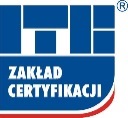 RAPORT z PRZEGLĄDU WNIOSKU (wypełnia Zakład Certyfikacji ITB)   o przeprowadzenie procesu certyfikacji i prowadzenie nadzoru nad certyfikatem   o przeprowadzenie procesu ponownej certyfikacji i prowadzenie nadzoru nad certyfikatem nr ITB-….…… RAPORT z PRZEGLĄDU WNIOSKU (wypełnia Zakład Certyfikacji ITB)   o przeprowadzenie procesu certyfikacji i prowadzenie nadzoru nad certyfikatem   o przeprowadzenie procesu ponownej certyfikacji i prowadzenie nadzoru nad certyfikatem nr ITB-….…… RAPORT z PRZEGLĄDU WNIOSKU (wypełnia Zakład Certyfikacji ITB)   o przeprowadzenie procesu certyfikacji i prowadzenie nadzoru nad certyfikatem   o przeprowadzenie procesu ponownej certyfikacji i prowadzenie nadzoru nad certyfikatem nr ITB-….…… RAPORT z PRZEGLĄDU WNIOSKU (wypełnia Zakład Certyfikacji ITB)   o przeprowadzenie procesu certyfikacji i prowadzenie nadzoru nad certyfikatem   o przeprowadzenie procesu ponownej certyfikacji i prowadzenie nadzoru nad certyfikatem nr ITB-….…… RAPORT z PRZEGLĄDU WNIOSKU (wypełnia Zakład Certyfikacji ITB)   o przeprowadzenie procesu certyfikacji i prowadzenie nadzoru nad certyfikatem   o przeprowadzenie procesu ponownej certyfikacji i prowadzenie nadzoru nad certyfikatem nr ITB-….…… Lp.Lp.UWZGLĘDNIANE ELEMENTYUWZGLĘDNIANE ELEMENTYUWZGLĘDNIANE ELEMENTYTakNieNieCzy zakres certyfikacji proponowany przez Klienta odpowiada zakresowi akredytacji ITB jako jednostki certyfikującej systemy zarządzania ?Czy zakres certyfikacji proponowany przez Klienta odpowiada zakresowi akredytacji ITB jako jednostki certyfikującej systemy zarządzania ?Czy zakres certyfikacji proponowany przez Klienta odpowiada zakresowi akredytacji ITB jako jednostki certyfikującej systemy zarządzania ?Czy dokumentacja otrzymana od Klienta jest wystarczająca do przeprowadzenia auditu certyfikacyjnego ?Czy dokumentacja otrzymana od Klienta jest wystarczająca do przeprowadzenia auditu certyfikacyjnego ?Czy dokumentacja otrzymana od Klienta jest wystarczająca do przeprowadzenia auditu certyfikacyjnego ?Czy Klient zapoznał się z wymaganiami stawianymi w procesie certyfikacji 
i nadzoru nad certyfikatem, zawartymi w Informatorze Zakładu Certyfikacji ITB ?Czy Klient zapoznał się z wymaganiami stawianymi w procesie certyfikacji 
i nadzoru nad certyfikatem, zawartymi w Informatorze Zakładu Certyfikacji ITB ?Czy Klient zapoznał się z wymaganiami stawianymi w procesie certyfikacji 
i nadzoru nad certyfikatem, zawartymi w Informatorze Zakładu Certyfikacji ITB ?Czy Klient rozumie ww. wymagania ?Czy Klient rozumie ww. wymagania ?Czy Klient rozumie ww. wymagania ?Czy występuje zagrożenie dla bezstronności przy podjęciu się przeprowadzenia procesu certyfikacji i prowadzenia nadzoru nad certyfikatem ?Czy występuje zagrożenie dla bezstronności przy podjęciu się przeprowadzenia procesu certyfikacji i prowadzenia nadzoru nad certyfikatem ?Czy występuje zagrożenie dla bezstronności przy podjęciu się przeprowadzenia procesu certyfikacji i prowadzenia nadzoru nad certyfikatem ?Czy Zakład Certyfikacji ma kompetencje i możliwość przeprowadzenia procesu certyfikacji i prowadzenia nadzoru nad certyfikatem ?Czy Zakład Certyfikacji ma kompetencje i możliwość przeprowadzenia procesu certyfikacji i prowadzenia nadzoru nad certyfikatem ?Czy Zakład Certyfikacji ma kompetencje i możliwość przeprowadzenia procesu certyfikacji i prowadzenia nadzoru nad certyfikatem ?Czy Zakład certyfikacji  wziął pod uwagę lokalizację działalności wnioskującej organizacji , czas potrzebny do przeprowadzenia auditu oraz wszelkie inne elementy wpływające na działalność certyfikacyjną ( język, warunki bezpieczeństwa, zagrożenia bezstronności itp.)Czy Zakład certyfikacji  wziął pod uwagę lokalizację działalności wnioskującej organizacji , czas potrzebny do przeprowadzenia auditu oraz wszelkie inne elementy wpływające na działalność certyfikacyjną ( język, warunki bezpieczeństwa, zagrożenia bezstronności itp.)Czy Zakład certyfikacji  wziął pod uwagę lokalizację działalności wnioskującej organizacji , czas potrzebny do przeprowadzenia auditu oraz wszelkie inne elementy wpływające na działalność certyfikacyjną ( język, warunki bezpieczeństwa, zagrożenia bezstronności itp.)- Ustalenie obszarów technicznych zgłoszonych do certyfikacji- Ustalenie kompetencji, które powinny być uwzględnione przy powoływaniu zespołu auditującego i podejmowaniu decyzji o certyfikacji- Ustalenie obszarów technicznych zgłoszonych do certyfikacji- Ustalenie kompetencji, które powinny być uwzględnione przy powoływaniu zespołu auditującego i podejmowaniu decyzji o certyfikacji- Ustalenie obszarów technicznych zgłoszonych do certyfikacji- Ustalenie kompetencji, które powinny być uwzględnione przy powoływaniu zespołu auditującego i podejmowaniu decyzji o certyfikacji- Ustalenie obszarów technicznych zgłoszonych do certyfikacji- Ustalenie kompetencji, które powinny być uwzględnione przy powoływaniu zespołu auditującego i podejmowaniu decyzji o certyfikacji- Ustalenie obszarów technicznych zgłoszonych do certyfikacji- Ustalenie kompetencji, które powinny być uwzględnione przy powoływaniu zespołu auditującego i podejmowaniu decyzji o certyfikacji- Ustalenie obszarów technicznych zgłoszonych do certyfikacji- Ustalenie kompetencji, które powinny być uwzględnione przy powoływaniu zespołu auditującego i podejmowaniu decyzji o certyfikacji- Ustalenie obszarów technicznych zgłoszonych do certyfikacji- Ustalenie kompetencji, które powinny być uwzględnione przy powoływaniu zespołu auditującego i podejmowaniu decyzji o certyfikacji- Ustalenie obszarów technicznych zgłoszonych do certyfikacji- Ustalenie kompetencji, które powinny być uwzględnione przy powoływaniu zespołu auditującego i podejmowaniu decyzji o certyfikacjiDECYZJADECYZJADECYZJADECYZJADECYZJADECYZJADECYZJADECYZJAWniosek został przyjęty do realizacjiWniosek został przyjęty do realizacjiWniosek został przyjęty do realizacjiWniosek został przyjęty do realizacjiWniosek został przyjęty do realizacjiWniosek został przyjęty do realizacjiWniosek został przyjęty do realizacji, ale wymaga uzupełnienia (podać o co)Proces zostanie przerwany w przypadku nie dostarczenia do Zakładu Certyfikacji
w ciągu 12 miesięcy od daty złożenia Wniosku ww. dokumentów i informacjiWniosek został przyjęty do realizacji, ale wymaga uzupełnienia (podać o co)Proces zostanie przerwany w przypadku nie dostarczenia do Zakładu Certyfikacji
w ciągu 12 miesięcy od daty złożenia Wniosku ww. dokumentów i informacjiWniosek został przyjęty do realizacji, ale wymaga uzupełnienia (podać o co)Proces zostanie przerwany w przypadku nie dostarczenia do Zakładu Certyfikacji
w ciągu 12 miesięcy od daty złożenia Wniosku ww. dokumentów i informacjiWniosek został przyjęty do realizacji, ale wymaga uzupełnienia (podać o co)Proces zostanie przerwany w przypadku nie dostarczenia do Zakładu Certyfikacji
w ciągu 12 miesięcy od daty złożenia Wniosku ww. dokumentów i informacjiWniosek został przyjęty do realizacji, ale wymaga uzupełnienia (podać o co)Proces zostanie przerwany w przypadku nie dostarczenia do Zakładu Certyfikacji
w ciągu 12 miesięcy od daty złożenia Wniosku ww. dokumentów i informacjiWniosek został przyjęty do realizacji, ale wymaga uzupełnienia (podać o co)Proces zostanie przerwany w przypadku nie dostarczenia do Zakładu Certyfikacji
w ciągu 12 miesięcy od daty złożenia Wniosku ww. dokumentów i informacjiWniosek nie został przyjęty do realizacji ze względu na: (podać dlaczego)Wniosek nie został przyjęty do realizacji ze względu na: (podać dlaczego)Wniosek nie został przyjęty do realizacji ze względu na: (podać dlaczego)Wniosek nie został przyjęty do realizacji ze względu na: (podać dlaczego)Wniosek nie został przyjęty do realizacji ze względu na: (podać dlaczego)Wniosek nie został przyjęty do realizacji ze względu na: (podać dlaczego)..................................data..................................data..................................data..................................data.............................................................................................podpis i pieczątka Prowadzącego proces.............................................................................................podpis i pieczątka Prowadzącego proces.............................................................................................podpis i pieczątka Prowadzącego proces.............................................................................................podpis i pieczątka Prowadzącego proces